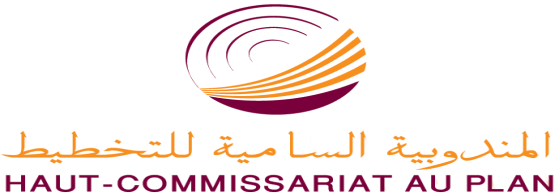 COMPTES NATIONAUX DES SECTEURS INSTITUTIONNELS2015(Base 2007) Janvier 2017SOMMAIREPRESENTATION DES RESULTATSLe Haut-commissariat au Plan (HCP) a publié en juin 2016  les comptes nationaux provisoires de l’exercice 2015 établis selon la base 2007 et en conformité avec le SCN 2008. Les données se rapportent notamment aux activités de production, les échanges extérieurs et les principaux agrégats de la Nation comme elles présentent les tableaux des ressources et des emplois.Pour compléter ces résultats, le HCP  vient de produire la séquence des comptes de ce même exercice pour les agents économiques résidents ainsi que leur relation avec le reste du monde, il s’agit des comptes:des sociétés non financières ;des sociétés financières ;des administrations publiques ;des ménages y compris entreprises individuelles des  institutions sans but lucratif au service des ménages.En plus de ces comptes, le HCP a produit également : le tableau des comptes économiques intégrés (TCEI);   le tableau des opérations financières (TOF).Ces comptes renseignent sur certains aspects de l’évolution de l’économie nationale. Ils permettent de présenter tous les flux économiques et financiers réalisés par les unités économiques à l’intérieur et avec l’extérieur sous la forme de comptes et de tableaux et d’apporter des informations notamment sur la croissance économique et l’évolution de la demande et du comportement des agents économiques ainsi que les changements dans les structures économiques.L’approche sectorielle des comptes nationaux présente la séquence des comptes financiers et non financiers des secteurs institutionnels. Les comptes non financiers retracent, pour chacun des secteurs et sous secteurs, comment les revenus générés par les activités de production sont distribués et redistribués entre agents économiques et comment ces revenus disponibles sont ensuite consommés ou épargnés pour financer la formation brute de capital fixe. Quant aux comptes financiers, ils reprennent les contreparties monétaires des transactions réelles  et montrent comment les différents secteurs utilisent leurs excédents ou financent leurs besoins.Contribution des secteurs institutionnels au PIB et au RNDB :Les sociétés financières et non financières continuent d’être le premier producteur de  la richesse nationale malgré un léger recul de leur contribution au PIB. En effet, les sociétés financières et non financières  ont  contribué pour 42,1 % du PIB en 2015 au lieu de  43 % en 2014.De leur part, les ménages ont vu  leur contribution au PIB augmenter de 0,3 point  pour atteindre 30,2 % en 2015 contre 29,9 % en 2014. Quant à la contribution du secteur des administrations publiques, elle était de l’ordre de 15,9 % en 2015 au lieu de 16,7 % en 2014.Contribution des secteurs institutionnels au PIB  en (%)Le Revenu National Brut Disponible (RNBD) a atteint 1 039,7 milliards de DH en 2015 au lieu de 985,9 milliards en 2014, soit une hausse de 5,5 %. Cette amélioration est due à une nette augmentation du revenu brut disponible des sociétés (financières et non financières)  de 18 % accompagnée d’un accroissement des revenus disponibles des ménages et des administrations publiques de 4,2 % et de 2 % respectivement. Au niveau des contributions des secteurs institutionnels à ce revenu en 2015, on relève que:la part des ménages est prédominante avec 63,4 % ; celle des Administrations publiques vient en deuxième position avec 21,8 % ;celle des sociétés en dernière position avec 14 % (dont 2,4 % des sociétés non financières).Revenu disponible brut par secteur institutionnel (en millions de DH)Revenu disponible brut des ménages et pouvoir d’achat :La rémunération des salaires constitue le premier poste du revenu disponible brut (RDB) des ménages avec 47,4 % suivie du revenu mixte (y compris l’excédent brut du service de logement) avec 42 %. Les revenus de la propriété, les prestations sociales et autres transferts y contribuent à hauteur de 26,2 %. Par ailleurs,  les impôts sur le revenu et le patrimoine et les cotisations sociales contribuent négativement de pour 5,5 % au RDB des ménages.Par habitant, le revenu disponible des ménages a atteint 19 285 DH en 2015 au lieu de 18721 DH en 2014 enregistrant ainsi une hausse de 3% (contre 0,5 % en 2014). Parallèlement, les prix à la consommation ont affiché une évolution de 1,6 % contre 0,4% l’année précédente. Par conséquent, le pouvoir d’achat des ménages s’est accru de 1,5 % soit 1,4 point de plus en comparaison avec 2014.86,1 % du RDB des ménages ont été utilisées pour couvrir les dépenses de consommation finale qui  ont atteint 567,5 milliards de DH en 2015 au lieu de 553,2 milliards en 2014, soit une hausse de 2,6 %. Ainsi, dans un contexte d’accroissement du revenu des ménages (4,2 %) plus rapide que celui des dépenses de consommation finale (2,6 %), le taux d’épargne des ménages a gagné 1,5 point enregistrant 14,4 % en 2015 au lieu de 12,9 % en 2014.Quelques éléments  du compte des ménagesStructure de la FBCF et moyens de son financement :La formation brute de capital fixe (FBCF) est de 281,5 milliards de DH en 2015, en augmentation de 2,7% par rapport à 2014. Sa répartition par secteur institutionnel montre que la  contribution des sociétés (financières et non financières) est restée stable aux alentours de 56% durant ces deux dernières années, celle des administrations publiques a connu une légère amélioration de 0,5 point (15,5% au lieu de 15%), alors que celle des ménages a régressé de  0,5 point (28,4% au lieu de 28,9% en 2014).Formation brute de capital fixe par secteur institutionnel (en %)Le besoin de financement de la nation, qui représente le solde des opérations économiques avec l’extérieur, a été de 18,9 milliards de DH en 2015 au lieu de 53,3 milliards de DH en 2014, en baisse de 64,4%. Il a représenté, ainsi, 2% du PIB au lieu de 6% une année auparavant.La baisse du besoin de financement de la nation est due principalement à une nette amélioration de la capacité de financement des ménages (y compris les ISBLSM), passant de 6,2 milliards de DH en 2014 à 16,6 milliards en 2015 et des sociétés financières de 12 milliards de DH à 15,4 milliards, ainsi qu’à la baisse du besoin de financement des sociétés non financières de 64,8 milliards de DH en 2014 à 40,1 milliards en 2015. Le besoin de financement des Administrations publiques, en revanche, s’est accru de 4,1 milliards de DH entre 2014 et 2015. Capacité (+) ou besoin (-) de financement par secteur (en millions de DH) Les sociétés non financières (SNF) ont eu recours aux crédits bancaires et à l’émission des titres pour couvrir une grande partie de leurs besoins de financement. Les flux nets mobilisés dans ce cadre se sont situés à 35,6 milliards de DH en 2015 largement inférieurs à 68,7 milliards observés en 2014.  Ces flux ont représenté 72,5% et 60,4% du total de leurs engagements respectivement en 2014 et 2015.Les administrations publiques (APU) ont connu une forte augmentation des émissions nettes de bons de trésor se situant à 35,2  milliards de DH en 2015 au lieu de 20,5 milliards en 2014. Ces flux ont représenté 81% du total de leurs acquisitions nettes d’actifs financiers en 2015 au lieu de 41,8% en 2014.L’endettement des ménages (y compris les entrepreneurs individuels) auprès des banques est en augmentation. Les crédits contractés ont atteint 12,1 milliards de DH en 2015 au lieu de 10,4 milliards en 2014. Ils restent toutefois largement inférieurs au montant de 23,3 milliards de crédits engagés en 2013. Les ménages continuent de constituer une source importante des dépôts bancaires. Leurs dépôts ont affiché un flux net de l’ordre de 48,6 milliards de DH en 2015 au lieu de 26,2 milliards en 2014. Ils ont représenté ainsi 64,2% du flux total des dépôts observés dans l’économie totale en 2015 au lieu de 49,6% en 2014.La participation des sociétés financières (SF) au  financement de l’économie a connu une forte amélioration. En effet, le flux net des crédits accordés par ce secteur a atteint 23,2 milliards de DH en 2015 au lieu de 16,2 milliards en 2014, en augmentation de 43%. En parallèle, les dépôts auprès de ces établissements ont affiché également un flux net en augmentation de 72,8%, passant de 35,7 milliards de DH en 2014 à 61,7 milliards en 2015.1- COMPTES DES SECTEURS INSTITUTIONNELS (2013-2015) 1.1 - Comptes de l’économie totale (S.1)                                                                                                                                                          En millions de dhs1.1 - Comptes de l’économie totale (suite 1)                                                                                                                                                          En millions de dhs1.1 - Comptes de l’économie totale (suite 2)                                                                                                                                                        En millions de dhs1.1 - Comptes de l’économie totale (suite 3)                                                                                                                                                         En millions de dhs1.2 - Comptes des sociétés non financières (S.11)                                                                                                                                                          En millions de dhs1.2 - Comptes des sociétés non financières (suite)                                                                                                                                                       En millions de dhs1.3 - Comptes des sociétés financières (S.12)                                                                                                                                                       En millions de dhs1.3 - Comptes des sociétés financières (suite)                                                                                                                                                       En millions de dhs1.4 - Comptes des Administrations Publiques (S.13)                                                                                                                                                       En millions de dhs1.4 - Comptes des Administrations Publiques (suite1)                                                                                                                                                          En millions de dhs1.4 - Comptes des Administrations Publiques (suite2)                                                                                                                                                       En millions de dhs1.5 - Comptes des ménages (S.14)                                                                                                                                                       En millions de dhs1.5 - Comptes des ménages (suite1)                                                                                                                                                        En millions de dhs1.5 - Comptes des ménages (suite2)                                                                                                                                                       En millions de dhs1.6 - Comptes des institutions sans but lucratif au service des ménages (S15)                                                                                                                                                    En millions de dhs1.6 - Comptes des institutions sans but lucratif au service des ménages (suite1)                                                                                                                                                  En millions de dhs1.7 - Comptes du Reste du Monde                                                                                                                                                       En millions de dhs1.7 - Comptes du Reste du Monde (suite)                                                                                                                                                       En millions de dhs2 - TABLEAUX DE SYNTHESE (2013-2015)         2.1.1 - Tableau des comptes économiques intégrés : 2013                                                                                                                                                                                                                                                                                                                                                         En millions de dhs          2.1.2 - Tableau des comptes économiques intégrés : 2014                                                                                                                                                                                                                                                                                                                                                         En millions de dhs          2.1.3 - Tableau des comptes économiques intégrés : 2015                                                                                                                                                                                                                                                                                                                                                                  En millions de dhs          2.2.1 - Tableau des opérations financières : 2013                    VARIATION DES ACTIFS                                                                                                                                                                                                                                                                           En millions de dhs           2.2.1 - Tableau des opérations financières : 2013 (suite)                    VARIATION DES PASSIFS                                                                                                                                                                                                                                                                          En millions de dhs           2.2.2 - Tableau des opérations financières : 2014                    VARIATION DES ACTIFS                                                                                                                                                                                                                                                                           En millions de dhs         2.2.2 - Tableau des opérations financières : 2014 (suite)                    VARIATION DES PASSIFS                                                                                                                                                                                                                                                                          En millions de dhs           2.2.3 - Tableau des opérations financières : 2015                    VARIATION DES ACTIFS                                                                                                                                                                                                                                                                           En millions de dhs          2.2.3 - Tableau des opérations financières : 2015 (suite)                    VARIATION DES PASSIFS                                                                                                                                                                                                                                                                          En millions de dhs Présentation des résultats................................................................................................................................ 1 - Comptes des secteurs institutionnels ……….................................................................................            1.1 - Comptes de l’économie totale (S.1)..............................................................................             1.2 - Comptes des sociétés non financières (S.11).........................................................            1.3 - Comptes des sociétés financières (S.12)..................................................................            1.4 - Comptes des Administrations Publiques (S.13).....................................................            1.5 - Comptes des ménages (S.14)..........................................................................................            1.6 - Comptes des institutions sans but lucratif au service des ménages             (S15)…………………………………………………………………………………………………….….            1.7 - Comptes du Reste du Monde (S.2)...............................................................................2 - Tableaux de synthèse..............................................................................................................................             2.1 - Tableaux des comptes économiques intégrés......................................................             2.2 - Tableau des opérations financières.............................................................................2910141618212426282932Secteurs2013201420142014201520152015Sociétés non financières38,038,338,338,337,837,837,8Sociétés financières4,84,84,84,84,44,44,4Administrations Publiques16,616,716,716,715,915,915,9Ménages31,629,929,929,930,230,230,2Institutions sans but lucratif au service des ménages0,10,20,20,20,10,10,1Impôts nets de subventions sur la production et les importations8,910,210,210,211,611,611,6Produit intérieur brut100100100100100100100Secteurs201320142015Sociétés non financières109 455103 386120 180Sociétés financières19 12719 69025  152Administrations Publiques200 829221 849226 285Ménages 621 843632 389659 297Institutions sans but lucratif au service des ménages7 3748 6038 828Revenu national brut disponible958 628985 9171 039 742Opérations201320142015Revenu brut disponible (en millions de DH)621 843632 389659 297   Revenu mixte (en %)42,640,742,0   Rémunération des salariés (en %)47,248,347,4   Revenus de la propriété nets (en %)4,04,13,7   Impôts sur le revenu (en %)-4,4-4,3-4,2   Cotisations sociales (en %)-10,9-11,2-11,3   Prestations sociales (en %)10,110,810,9   Autres transferts nets (en %)11,311,811,5Dépense de consommation finale (en millions de DH)533 903553 287567 535Epargne brute (en millions de DH)90 33581 61294 728Taux d’épargne 14,5 % 12,9 %14,4 %Revenu brut disponible par tête (en DH)18 63018 72019 285Revenu brut disponible par tête (évolution)5 %0,5 %3 %Indice des prix à la consommation (évolution)1,9 % 0,4 %1,6  %Pouvoir d’achat des ménages (évolution)3,2 % 0,1 %1,5 %Secteurs201320142015Sociétés non financières56,555,254,9Sociétés financières0,50,91,2Administrations Publiques14,315,015,5Ménages 28,328,628,1Institutions sans but lucratif au service des ménages0,40,30,3Total100100100Opérations201320142015Besoin de financement de l’économie nationale-69 183-53 331-18 994Capacité (+) ou besoin (-) de financement  par secteurCapacité (+) ou besoin (-) de financement  par secteurCapacité (+) ou besoin (-) de financement  par secteur    Sociétés non financières-71 589-64 815-40 277    Sociétés financières13 24812 00615 483    Administrations Publiques-22 487-6 770-10 833    Ménages et ISBLSM11 6456 24816 633CodeOpérations201320142015Compte de productionCompte de productionRessourcesP.1   Production1 519 1901 543 2251 578 377D21-31   Impôts moins subventions sur les produits79 51094 668114 045EmploisP.2   Consommation intermédiaire700 777714 197710 199B.1   Produit intérieur brut897 923923 696982 223Compte d’exploitationCompte d’exploitationRessourcesB.1   Produit intérieur brut897 923923 696982 223EmploisD.1   Rémunération des salariés293 755305 248312 487D.11       Salaires et traitements bruts246 782254 784260 877D.12       Cotisations sociales à la charge des employeurs46 97350 46451 610D.2   Impôts sur la production et les importations 132 485140 741140 945D.21       Impôts sur les produits121 571126 155127 920D.29       Autres impôts sur la production10 91414 58613 025D.3   Subventions (en moins)-42 238-32 082-14 515D.31       Subventions sur les produits-42 061-31 487-13 875D.39       Autres subventions sur la production (en moins)-177-595-640B.2/B.3   Excédent brut d'exploitation & revenu mixte513 921509 789543 306CodeOpérations201320142015Compte d’affectation des revenus primairesCompte d’affectation des revenus primairesRessourcesB.2/B.3   Excédent brut d'exploitation & revenu mixte513 921509 789543 306D.1   Rémunération des salariés293 755305 248312 487D.11        Salaires et traitements bruts246 782254 784260 877D.12        Cotisations sociales à la charge des employeurs46 97350 46451 610D.2   Impôts sur la production et les importations 132 485140 741140 945D.21        Impôts sur les produits121 571126 155127 920D.29        Autres impôts sur la production10 91414 58613 025D.3   Subventions (en moins)-42 238-32 082-14 515D.31        Subventions sur les produits-42 061-31 487-13 875D.39        Autres subventions sur la production (en moins)-177-595-640D.4   Revenus de la propriété165 126164 090161 969D.41        Intérêts 89 29891 04690 954D.42        Revenus distribués des sociétés63 28659 90856 474D.43        Bénéfices réinvestis d'investissements directs9629531 008D.44        Revenus de la propriété attribués aux assurés5 1385 4135 830D.45        Loyers6 4426 7707 703EmploisD.4   Revenus de la propriété177 369185 754180 698D.41        Intérêts 95 21998 08499 110D.42        Revenus distribués des sociétés69 80274 32866 292D.43        Bénéfices réinvestis d'investissements directs étranges3 0673 7143 855D.44        Revenus de la propriété attribués aux assurés5 4355 6216 134D.45        Loyers3 8464 0075 307B.5   Solde brut des revenus primaires885 680902 032963 494CodeOpérations201320142015Compte de distribution secondaire du revenuCompte de distribution secondaire du revenuRessourcesB.5   Solde brut des revenus primaires885 680902 032963 494D.5   Impôts courants sur le revenu, le patrimoine, etc…76 97978 51680 888D.61   Cotisations sociales67 58270 93874 172D.62   Prestations sociales autres que transferts sociaux   en nature63 01467 98371 985D.7   Autres transferts courants208 114219 751184 128EmploisD.5   Impôts courants sur le revenu, le patrimoine, etc...76 97978 51680 888D.61   Cotisations sociales67 81671 05074 505D.62   Prestations sociales autres que transferts sociaux   en nature56 23160 39764 729D.7  Autres transferts courants141 715143 340114 803B.6  Revenu disponible brut958 628985 9171 039 742Compte de distribution du revenu en natureCompte de distribution du revenu en natureRessourcesB.6   Revenu disponible brut958 628985 9171 039 742D.63   Transferts sociaux en nature82 05284 95586 943EmploisD.63   Transferts sociaux en nature82 05284 95586 943B.7   Revenu disponible ajusté958 628985 9171 039 742Compte d’utilisation du revenu disponibleCompte d’utilisation du revenu disponibleRessourcesB.6   Revenu disponible brut958 628985 9171 039 742D.8   Ajustement pour variation des droits des ménages   sur les fonds de pension2 3952 5102 966EmploisP.3   Dépense de consommation finale716 454742 051761 694D.8   Ajustement pour variation des droits des ménages   sur les fonds de pension2 3952 5102 966B.8   Epargne brute242 174243 866278 048CodeOpérations201320142015Compte de distribution du revenu disponible ajusté ajustéCompte de distribution du revenu disponible ajusté ajustéRessourcesB.7   Revenu  disponible ajusté958 628985 9171 039 742D.8   Ajustement pour variation des droits des   ménages sur les fonds de pension2 3952 5102 966EmploisP.4   Consommation finale effective716 454742 051761 694D.8   Ajustement pour variation des droits des   ménages sur les fonds de pension2 3952 5102 966B.8   Epargne brute242 174243 866278 048Compte de capitalCompte de capitalRessourcesB.8   Epargne brute 242 174243 866278 048D.9   Transferts en capital à recevoir24 29427 94631 832D.9   Transferts en capital à payer-24 295-27 927-31 823B.10.1   Variations de la valeur nette dues à l'épargne   et aux transferts en capital242 173243 885278 057EmploisP.51   Formation brute de capital fixe276 496274028281 492P.52   Variations des stocks34 86023 18815 559K.2   Acquisitions - cessions d'actifs incorporels non produits000B.9  Capacité (+) / Besoin (-) de financement-69 183-53 331-18 994CodeOpérations201320142015Compte de productionCompte de productionRessourcesP.1   Production837 908855 144859 062EmploisP.2   Consommation intermédiaire496 376501 792488 778B.1   Valeur ajoutée brute341 532353 352370 284Compte d’exploitationCompte d’exploitationRessourcesB.1   Valeur ajoutée brute341 532353 352370 284EmploisD.1   Rémunération des salariés125 392132 556137 979D.11         Salaires et traitements bruts100 898106 561111 033D.12         Cotisations sociales à la charge des employeurs24 49425 99526 946D.29   Autres impôts sur la production8 67511 79510 238D.39   Autres subventions sur la production (en moins)-60-134-108B.2   Excédent brut d'exploitation207 525209 135222 175Compte d’affectation des revenus primairesCompte d’affectation des revenus primairesRessourcesB.2   Excédent brut d'exploitation207 525209 135222 175D.4   Revenus de la propriété33 52134 02832 654D.41         Intérêts 6 3817 6376 474D.42         Revenus distribués des sociétés25 61624 83824 548D.43        Bénéfices réinvestis d'investissements directs9629531 008D.44        Revenus de la propriété attribués aux assurés562600624EmploisD.4   Revenus de la propriété74 93981 78973 758D.41        Intérêts22 92423 64324 433D.42        Revenus distribués des sociétés46 90352 14942 174D.43        Bénéfices réinvestis d'investissements directs        rangers3 0673 7143 855D.45        Loyers2 0452 2833 296B.5   Solde brut des revenus primaires166 107161 374181 071CodeOpérations201320142015Compte de distribution secondaire du revenuCompte de distribution secondaire du revenuRessourcesB.5   Solde brut des revenus primaires166 107161 374181 071D.61   Cotisations sociales2 0192 1542 534D.7   Autres transferts courants3 2143 7033 576EmploisD.5   Impôts courants sur le revenu, le patrimoine, etc..40 76142 52045 605D.62   Prestations sociales autres que transferts sociaux   en nature3 2423 2553 465D.7   Autres transferts courants17 88218 07017 931B.6   Revenu disponible brut109 455103 386120 180Compte d’utilisation du revenuCompte d’utilisation du revenuRessourcesB.6   Revenu disponible brut109 455103 386120 180EmploisB.8   Epargne brute109 455103 386120 180Compte de capitalCompte de capitalRessourcesB.8   Epargne brute 109 455103 386120 180D.9   Transferts en capital à recevoir5 6505 1516 802D.9   Transferts en capital à payer-408-465-444EmploisP.51   Formation brute de capital fixe156 223151 300154 660P.52   Variations des stocks30 05021 58112 147K.2   Acquisitions moins cessions d'actifs incorporels   non produits1368B.9   Capacité (+) / Besoin (-) de financement-71 589-64 815-40 277CodeOpérations201320142015Compte de productionCompte de productionRessourcesP.1   Production61 99663 49963 975EmploisP.2   Consommation intermédiaire19 00719 49620 404B.1   Valeur ajoutée brute42 98944 00343 571Compte d’exploitationCompte d’exploitationRessourcesB.1   Valeur ajoutée brute42 98944 00343 571EmploisD.1   Rémunération des salariés13 83814 46715 147D.11         Salaires et traitements bruts11 17711 69812 244D.12         Cotisations sociales à la charge des         employeurs2 6612 7692 903D.29   Autres impôts sur la production836873989D.39   Autres subventions sur la production (en moins)-16-34-49B.2   Excédent brut d'exploitation28 33128 69727 484Compte d’affectation des revenus primairesCompte d’affectation des revenus primairesRessourcesB.2   Excédent brut d'exploitation28 33128 69727 484D.4   Revenus de la propriété67 30766 55171 097D.41         Intérêts 57 10056 41258 867D.42         Revenus distribués des sociétés9 8319 79111 895D.44         Revenu de la propriété attribué aux assurés376348335EmploisD.4   Revenus de la propriété66 73265 87865 705D.41         Intérêts38 85238 42435 698D.42         Revenus distribués des sociétés22 44521 83323 873D.44         Revenu de la propriété attribué aux assurés5 4355 6216 134B.5   Solde brut des revenus primaires28 90629 37032 876CodeOpérations201320142015Compte de distribution secondaire du revenuCompte de distribution secondaire du revenuRessourcesB.5   Solde brut des revenus primaires28 90629 37032 876D.61   Cotisations sociales11 08211 67111 976D.7   Autres transferts courants9 54011 58211 106EmploisD.5   Impôts courants sur le revenu, le patrimoine, etc..9 0298 9757 217D.62   Prestations sociales autres que transferts   sociaux en nature11 08211 67111 976D.7   Autres transferts courants10 29012 28711 613B.6   Revenu disponible brut19 12719 69025 152Compte d’utilisation du revenuCompte d’utilisation du revenuRessourcesB.6   Revenu disponible brut19 12719 69025 152EmploisD.8   Ajustement pour variation des droits des   ménages sur les fonds de pension2 3952 5102 966B.8   Epargne brute16 73217 18022 186Compte de capitalCompte de capitalRessourcesB.8   Epargne brute 16 73217 18022 186D.9   Transferts en capital à recevoir353408387D.9   Transferts en capital à payer-2 414-2 995-3 753EmploisP.51   Formation brute de capital fixe1 4362 5933 345K.2   Acquisitions moins cessions d'actifs incorporels   non produits-13-6-8B.9   Capacité (+) / Besoin (-) de financement13 24812 00615 483CodeOpérations201320142015Compte de productionCompte de productionRessourcesP.1   Production188 228196 636202 702EmploisP.2   Consommation intermédiaire38 99542 45346 525B.1   Valeur ajoutée brute149 233154 183156 177Compte d’exploitationCompte d’exploitationRessourcesB.1   Valeur ajoutée brute149 233154 183156 177EmploisD.1   Rémunération des salariés135 621138 937139 107D.11         Salaires et traitements bruts116 331117 841118 010D.12         Cotisations sociales à la charge des employeurs19 29021 09621 097D.29   Autres impôts sur la production401428484B.2   Excédent brut d'exploitation13 21114 81816 586Compte d’affectation des revenus primairesCompte d’affectation des revenus primairesRessourcesB.2   Excédent brut d'exploitation13 21114 81816 586D.2   Impôts sur la production et les importations 132 485140 741140 945D.21         Impôts sur les produits121 571126 155127 920D.29        Autres impôts sur la production10 91414 58613 025D.3   Subventions (en moins)-42 238-32 082-14 515D.31         Subventions sur les produits-42 061-31 487-13 875D.39         Autres subventions sur la production-177-595-640D.4   Revenus de la propriété28 16326 51322 149D.41         Intérêts 9 39610 1468 648D.42         Revenus distribués des sociétés14 50711 7318 185D.44         Revenu de la propriété attribué aux assurés133127161D.45         Loyers4 1274 5095 155EmploisD.4   Revenus de la propriété24 53126 82429 578D.41         Intérêts24 07726 47829 333D.42         Revenus distribués des sociétés454346245B.5   Solde brut des revenus primaires107 090123 166135 587CodeOpérations201320142015Compte de distribution secondaire du revenuCompte de distribution secondaire du revenuRessourcesB.5   Solde brut des revenus primaires107 090123 166135 587D.5   Impôts courants sur le revenu, le patrimoine, etc..76 97978 51680 888D.61   Cotisations sociales54 48157 11359 662D.7   Autres transferts courants97 22999 51864 122EmploisD.62   Prestations sociales autres que transferts sociaux   en nature41 90745 47149 288D.7   Autres transferts courants93 04390 99364 686B.6   Revenu disponible brut200 829221 849226 285Compte de distribution du revenu en natureCompte de distribution du revenu en natureRessourcesB.6   Revenu disponible brut200 829221 849226 285EmploisD.63   Transferts sociaux en nature77 81080 03281 504B.7   Revenu disponible ajusté123 019141 817144 781Compte d’utilisation du revenu disponibleCompte d’utilisation du revenu disponibleRessourcesB.6   Revenu disponible brut200 829221 849226 285EmploisP.3   Dépense de consommation finale178 309183 841188 720B.8 Epargne brute22 52038 00837 565CodeOpérations201320142015Compte d’utilisation du revenu  disponible ajustéajustéCompte d’utilisation du revenu  disponible ajustéajustéRessourcesB.6  Revenu disponible ajusté123 019141 817144 781EmploisP.4  Consommation finale effective100 499103 809107 216B.8 Epargne brute22 52038 00837 565Compte de capitalCompte de capitalRessourcesB.8 Epargne brute 22 52038 00837 565D.9 Transferts en capital à recevoir15 20619 67622 168D.9 Transferts en capital à payer-19 048-22 492-25 958B.10.1 Variations de la valeur nette dues à l'épargne et aux transferts en capital18 67835 19233 775EmploisP.51 Formation brute de capital fixe39 54141 07143 575K.2 Acquisitions moins cessions d'actifs incorporels non produits1 6248911033B.9 Capacité (+) / Besoin (-) de financement-22 487-6 770-10 833CodeOpérations201320142015Compte de productionCompte de productionRessourcesP.1   Production425 994422 085446 162EmploisP.2   Consommation intermédiaire142 674146 121149 803B.1   Valeur ajoutée brute283 320275 964296 359Compte d’exploitationCompte d’exploitationRessourcesB.1   Valeur ajoutée brute283 320275 964296 359EmploisD.1   Rémunération des salariés17 63517 84218 657D.11         Salaires et traitements bruts17 20917 35418 121D.12         Cotisations sociales à la charge des         employeurs426488536D.29   Autres impôts sur la production9321 4101 225D.39   Autres subventions sur les produits (en moins)-101-427-483B.2/B.3   Excédent brut d'exploitation & revenu mixte brut264 854257 139276 960Compte d’affectation des revenus primairesCompte d’affectation des revenus primairesRessourcesB.2/B.3   Excédent brut d'exploitation & revenu mixte brut264 854257 139276 960D.1   Rémunération des salariés293 755305 248312 487D.11         Salaires et traitements bruts246 782254 784260 877D.12         Cotisations sociales à la charge des         employeurs46 97350 46451 610D.4   Revenus de la propriété3609436 95536 016D.41         Intérêts 1640516 83316 944D.42         Revenus distribués des sociétés1333213 54811 846D.44         Revenus de la propriété attribués aux assurés4 0674 3384 710D.45         Loyers2 2902 2362 516EmploisD.4   Revenus de la propriété11 15511 24911 642D.41         Intérêts9 3629 5349 640D.45         Loyers1 7931 7152 002B.5   Solde brut des revenus primaires583 548588 093613 821CodeOpérations201320142015Compte de distribution secondaire du revenuCompte de distribution secondaire du revenuRessourcesB.5   Solde brut des revenus primaires583 548588 093613 821D.62   Prestations sociales autres que transferts   sociaux en nature63 01467 98371 985D.7   Autres transferts courants89 68095 11295 165EmploisD.5   Impôts courants sur le revenu, le patrimoine, etc..27 18927 02128 066D.61   Cotisations sociales67 81671 05074 505D.7   Autres transferts courants19 39420 72819 103B.6   Revenu disponible brut621 843632 389659 297Compte de distribution du revenu en natureCompte de distribution du revenu en natureRessourcesB.6   Revenu disponible brut621 843632 389659 297D.63   Transferts sociaux en nature82 05284 95586 943EmploisB.7   Revenu disponible ajusté703 895717 344746 241Compte d’utilisation du revenu disponibleCompte d’utilisation du revenu disponibleRessourcesB.6   Revenu disponible brut621 843632 389659 297D.8   Ajustement pour variation des droits des   ménages sur les fonds de pension2 3952 5102 966EmploisP.3   Dépense de consommation finale533 903553 287567 535B.8   Epargne brute90 33581 61294 728CodeOpérations201320142015Compte de distribution du revenu disponible ajustéCompte de distribution du revenu disponible ajustéRessourcesB.7   Revenu  disponible ajusté703 895717 344746 241D.8   Ajustement pour variation des droits des   ménages sur les fonds de pension2 3952 5102 966EmploisP.4   Consommation finale effective615 955638 242654 479B.8   Epargne brute90 33581 61294 728Compte de capitalCompte de capitala) Compte des variations de la valeur nette     dues à l’épargne et aux transferts en     capitalRessourcesB.8   Epargne brute 90 33581 61294 728D.9   Transferts en capital à recevoir1 7071 4401 140D.9   Transferts en capital à payer-505-523-542EmploisB.10.1   Variations de la valeur nette dues à l'épargne   et aux transferts en capital91 53782 52995 326b) Compte des acquisitions d’actifs non     financiersRessourcesB.10.1   Variations de la valeur nette dues à l'épargne   et aux transferts en capital91 53782 52995 326EmploisP.51   Formation brute de capital fixe78 29278 30779 079P.52   Variations des stocks4 8101 6073 412K.2   Acquisitions moins cessions d'actifs non   financiers non produits-1 685-937-1 101B.9   Capacité (+) / Besoin (-) de financement10 1203 55213 936CodeOpérations201320142015Compte de productionCompte de productionRessourcesP.1      Production5 0645 8616 476P.11            Production marchande8229381 037P.12            Production non marchande4 2424 9235 439EmploisP.2      Consommation intermédiaire3 7254 3354 689B.1      Valeur ajoutée brute1 3391 5261 787Compte d’exploitationCompte d’exploitationRessourcesB.1      Valeur ajoutée brute1 3391 5261 787EmploisD.1      Rémunération des salariés1 2691 4461 597D.11            Salaires et traitements bruts1 1671 3301 469D.12            Cotisations sociales à la charge des employeurs102116128D.29      Autres impôts sur la production708089B.2/B.3      Excédent brut d'exploitation & revenu mixte brut00101Compte d’affectation des revenus primairesCompte d’affectation des revenus primairesRessourcesB.2/B.3      Excédent brut d'exploitation & revenu mixte brut00101D.4      Revenus de la propriété414353D.41            Intérêts 161821D.45            Loyers252532EmploisD.4      Revenus de la propriété121415D.41            Intérêts456D.45            Loyers899B.5      Solde brut des revenus primaires2929139CodeOpérations201320142015Compte de distribution secondaire du revenuCompte de distribution secondaire du revenuRessourcesB.5      Solde brut des revenus primaires2929139D.7      Autres transferts courants8 4519 83610 159EmploisD.7      Autres transferts courants1 1061 2621 470B.6      Revenu disponible brut7 3748 6038 828Compte de distribution du revenu en natureCompte de distribution du revenu en natureRessourcesB.6      Revenu disponible brut7 3748 6038 828EmploisD.63      Transferts sociaux en nature4 3204 9235 439B.7      Revenu disponible ajusté3 0543 6803 389Compte d’utilisation du revenu disponibleCompte d’utilisation du revenu disponibleRessourcesB.6      Revenu disponible brut7 3748 6038 828EmploisP.3      Dépense de consommation finale4 2424 9235 439B.8      Epargne brute3 1323 6803 389Compte de capitalCompte de capitalRessourcesB.8      Epargne brute 3 1323 6803 389D.9      Transferts en capital à recevoir1 3781 2711 335D.9      Transferts en capital à payer-1 920-1 452-1 126EmploisP.51      Formation brute de capital fixe1 004757833K.2      Acquisitions - cessions d'actifs non financiers non       produits614668B.9      Capacité (+) / Besoin (-) de financement1 5252 6962 697CodeOpérations201320142015 Compte extérieur des biens et services Compte extérieur des biens et services RessourcesP.7     Importations de biens et de services424 205432 700413368P.71          Importations de biens359 275366 142344 612P.72          Importations de services64 93066 55868756 EmploisP.6     Exportations de biens et de services294 318317 129336846P.61          Exportations de biens186 025202 425216 856P.62          Exportations de services108 293114 704119990B.11     Solde des échanges extérieurs de biens     et de services129 887115 57176 522Compte extérieur des revenus primaireset des transferts courantsCompte extérieur des revenus primaireset des transferts courants RessourcesB.11     Solde des échanges extérieurs de biens     et de services129 887115 57176522D.4     Revenu de la propriété18 77728 79525642D.41           Intérêts8 1678 64610259D.42           Revenus distribués des sociétés7 24616 22711224D.43           Bénéfices réinvestis d'investissements           directs3 0673 7143855D.44           Revenus de la propriété attribués aux assurés297208304D.61     Cotisations sociales234112333D.7     Autres transferts courants4 3994 8374291 EmploisD.4     Revenu de la propriété6 5347 1316913D.41           Intérêts2 2461 6081945D.42           Revenus distribués des sociétés7301 8071564D.4 3           Bénéfices réinvestis d'investissements directs        9629531008D.45           Loyers nets des terres et redevances2 5962 7632396D.62     Prestations sociales autres que transferts     sociaux en nature6 7837 5867256D.7     Autres transferts courants70 79881 24873616B.12     Solde des opérations courantes avec     l'extérieur691825335019003CodeOpérations201320142015Compte de capitalCompte de capital RessourcesB.12     Solde des opérations courantes avec     l'extérieur69 18253 35019 003D.9     Transferts en capital à recevoir211D.9     Transferts en capital à payer-1-20-10B.10.1     Variations de la valeur nette dues à l'épargne     et aux transferts en capital69 18353 33118 994 EmploisB.9     Capacité (+) / Besoin (-) de financement69 18353 33118 994COMPTESE M P L O I SE M P L O I SE M P L O I SE M P L O I SE M P L O I SE M P L O I SE M P L O I SE M P L O I SE M P L O I SE M P L O I SO P E R A T I O N SO P E R A T I O N SRESSOURCESRESSOURCESRESSOURCESRESSOURCESRESSOURCESRESSOURCESRESSOURCESRESSOURCESRESSOURCESCOMPTESCOMPTESTOTALTOTALComptebiens etservicesS.2S.1S.15S.14S.13S.12S.11O P E R A T I O N SO P E R A T I O N SS.11S.12S.13S.14S.15S.1S.2Comptebiens etservicesTOTALCOMPTESCOMPTESTOTALTOTALComptebiens etservicesRestedu MondeEconomie totaleISBLMMénagesAdministPubliquesSociétésfinanc.Sociétésnon financO P E R A T I O N SO P E R A T I O N SSociétésnon financSociétésfinanc.AdministPubliquesMénagesISBLMEconomie totaleRestedu MondeComptebiens etservicesTOTALCOMPTES Compte de production 424 205424 205424 205P.7Importations de biens et de services 424 205424 205 Compte de production  Compte de production 294 318294 318294 318P.6Exportations de biens et de services294 318294 318 Compte de production  Compte de production 1 519 1901 519 1901 519 190P.1Production837 90861 996188 228425 9945 0641 519 1901 519 190 Compte de production  Compte de production 700 777700 777700 7773 725142 67438 99519 007496 376P.2Consommation intermédiaire700 777700 777 Compte de production  Compte de production 79 51079 51079 510D.21-D.31Impôts, moins subventions sur les produits79 51079 510 Compte de production  Compte de production 897 923897 923897 9231 339283 320149 23342 989341 532B.1b/B.1*bValeur ajoutée brute / produit intérieur brut341 53242 989149 233283 3201 339897 923897 923 Compte d'exploitation Compte de production 129 887129 887129 887B.11Solde échanges extérieurs biens et services129 887129 887 Compte d'exploitation Compte d'exploitation293 755293 7550293 7551 26917 635135 62113 838125 392D.1Rémunération des salariés000293 7550293 7550293 755 Compte affectation des revenus  primaires Compte d'exploitation90 24790 247090 247708314018208 615D.2-D.3Impôts - subventions production et importat. 0090 2470090 247090 247 Compte affectation des revenus  primaires Compte d'exploitation79 51079 510079 51000000D.21-D.31Impôts, moins subventions sur les produits0079 5100079 510079 510 Compte affectation des revenus  primaires Compte d'exploitation10 73710 737010 737708314018208 615D.29-D.39Autres impôts - subventions sur la production0010 7370010 737010 737 Compte affectation des revenus  primaires Compte d'exploitation513 921513 921513 9210264 85413 21128 331207 525B.2b/B.3bExcédent brut d'exploit. / Revenu mixte brut207 52528 33113 211264 8540513 921513 921 Compte affectation des revenus  primaires Compte affectation des revenus  primaires183 903183 9036 534177 3691211 15524 53166 73274 939D.4Revenu de la propriété33 52167 30728 16336 09441165 12618 777183 903 Compte affectation des revenus  primaires Compte affectation des revenus  primairesD.4AAjustement SIFIM00000000 Compte affectation des revenus  primaires Compte affectation des revenus  primaires885 680885 680885 68029583 548107 09028 906166 107B.5bSolde des revenus primaires bruts166 10728 906107 090583 54829885 680885 680 Compte de Distribution secondaire du  revenu Compte de Distribution secondaire du  revenu76 97976 979076 979027 18909 02940 761D.5Impôts courants sur revenu0076 9790076 979076 979 Compte de Distribution secondaire du  revenu Compte de Distribution secondaire du  revenu67 81667 816067 816067 816000D.61Cotisations sociales2 01911 08254 4810067 58223467 816 Compte de Distribution secondaire du  revenu Compte de Distribution secondaire du  revenu63 01463 0146 78356 2310041 90711 0823 242D.62Prest. Soc. autres transf. sociaux en nature00063 014063 014063 014 Compte de Distribution secondaire du  revenu Compte de Distribution secondaire du  revenu212 513212 51370 798141 7151 10619 39493 04310 29017 882D.7Autres transferts courants3 2149 54097 22989 6808 451208 1144399212 513 Compte de Distribution secondaire du  revenu Compte de Distribution secondaire du  revenu958 628958 628958 6287 374621 843200 82919 127109 455B.6bRevenu disponible brut109 45519 127200 829621 8437 374958 628958 628 Compte redistrib.  revenu en nature Compte redistrib.  revenu en nature82 05282 05282 0524 242077 81000D.63Transferts sociaux en nature00082 052082 05282 052 Compte redistrib.  revenu en nature Compte redistrib.  revenu en nature958 628958 628958 6283 132703 895123 01919 127109 455B.7bRevenu disponible ajusté brut109 45519 127123 019703 8953 132958 628958 628 Compte d'utilisation du revenu Compte d'utilisation du revenuB.6bRevenu disponible brut109 45519 127200 829621 8437 374958 628958 628 Compte d'utilisation du revenu Compte d'utilisation du revenu716 454716 454716 4544 242533 903178 30900P.3Dépense de consommation finale716 454716 454 Compte d'utilisation du revenu Compte d'utilisation du revenu716 454716 454716 4544 242533 903178 30900P.4Consommation finale effective716 454716 454 Compte d'utilisation du revenu Compte d'utilisation du revenu2 3952 39502 3950002 3950D.8Ajust. Variation droits ménages fonds pens.0002 39502 39502 395 Compte d'utilisation du revenu Compte d'utilisation du revenu242 174242 174242 1743 13290 33522 52016 732109 455B.8bEpargne brute109 45516 73222 52090 3353 132242 174242 174 Compte de capital Compte d'utilisation du revenu69 18269 18269 182B.12Solde opérations courantes avec l'extérieur69 18269 182 Compte de capital Compte de capital276 496276 496276 4961 00478 29239 5411 436156 223P.51Formation brute de capital fixe276 496276 496 Compte de capital Compte de capital34 86034 86034 86004 8100030 050P.52Variation des stocks34 86034 860 Compte de capital Compte de capital000061-1 6851 624-1313K.2Acquisitions moins cessions d'actifs NFNP Compte de capital Compte de capitalD.9Transferts nets en capital 5 242-2 061-3 8421 202-542-1100 Compte de capital Compte de capitalB.10.1Variations valeur nette dues à l'épargne…. 114 69714 67118 67891 5372 590242 17369 183311 356 Compte de capital Compte de capital0069 183-69 1831 52510 120-22 48713 248-71 589B.9Capacité (+) / besoin (-) de financement-70 06912 922-23 2689 7481 484-69 18369 1830 Compte financier Cmpte financierEcart statistique0 Compte financier Cmpte financier315 522315 522110 553204 9691 52640 79141 02295 42726 203FAcquisitions nettes d'actifs financiers….96 27282 50564 29031 04342274 15241 370315 522 Compte financier Cmpte financier00592-592000-5920F.1Or monétaire et DTS Compte financier Cmpte financier65 98365 9839 27756 7061 35028 16011 1651 02915 002F.2Numéraire et dépôts060 7027 4060068 108-2 12565 983 Compte financier Cmpte financier62 23862 238062 2380-294 84245 17112 254F.3Titres autres qu'actions2 115-7 83147 6530041 93720 30162 238 Compte financier Cmpte financier71 96071 96031 64040 320-124025540 1890F.4Crédits27 1356 24515 22923 3094271 960071 960 Compte financier Cmpte financier40 45940 45930 6039 8560-2678 9686 866-5 711F.5Actions et titres d'OPCVM29 7915 8573 5000039 1481 31140 459 Compte financier Cmpte financier9 1249 12409 12409 7110-824237F.6Réserves techniques d'assurances 09 1240009 12409 124 Compte financier Cmpte financier65 75865 75838 44127 3173003 21615 7923 5884 421F.7Autres comptes à recevoir / à payer37 2318 408-9 4987 734043 87521 88365 758 Compte financierCOMPTESE M P L O I SE M P L O I SE M P L O I SE M P L O I SE M P L O I SE M P L O I SE M P L O I SE M P L O I SE M P L O I SE M P L O I SO P E R A T I O N SO P E R A T I O N SRESSOURCESRESSOURCESRESSOURCESRESSOURCESRESSOURCESRESSOURCESRESSOURCESRESSOURCESRESSOURCESCOMPTESCOMPTESTOTALTOTALComptebiens etservicesS.2S.1S.15S.14S.13S.12S.11O P E R A T I O N SO P E R A T I O N SS.11S.12S.13S.14S.15S.1S.2Comptebiens etservicesTOTALCOMPTESCOMPTESTOTALTOTALComptebiens etservicesRestedu MondeEconomie totaleISBLMMénagesAdministPubliquesSociétésfinanc.Sociétésnon financO P E R A T I O N SO P E R A T I O N SSociétésnon financSociétésfinanc.AdministPubliquesMénagesISBLMEconomie totaleRestedu MondeComptebiens etservicesTOTALCOMPTES Compte de production 432 700432 700432 700P.7Importations de biens et de services 432 700432 700 Compte de production  Compte de production 317 129317 129317 129P.6Exportations de biens et de services317 129317 129 Compte de production  Compte de production 1 543 2251 543 2251 543 225P.1Production855 14463 499196 636422 0855 8611 543 2251 543 225 Compte de production  Compte de production 714 197714 197714 1974 335146 12142 45319 496501 792P.2Consommation intermédiaire714 197714 197 Compte de production  Compte de production 94 66894 66894 668D.21-D.31Impôts, moins subventions sur les produits0000094 66894 668 Compte de production  Compte de production 923 696923 696923 6961 526275 964154 18344 003353 352B.1b/B.1*bValeur ajoutée brute / produit intérieur brut353 35244 003154 183275 9641 526923 696923 696 Compte d'exploitation Compte de production 115 571115 571115 571B.11Solde échanges extérieurs biens et services115 571115 571 Compte d'exploitation Compte d'exploitation305 248305 2480305 2481 44617 842138 93714 467132 556D.1Rémunération des salariés000305 2480305 2480305 248 Compte affectation des revenus  primaires Compte d'exploitation108 659108 6590108 6598098342883911 661D.2-D.3Impôts - subventions production et importat. 00108 65900108 6590108 659 Compte affectation des revenus  primaires Compte d'exploitation94 66894 668094 66800000D.21-D.31Impôts, moins subventions sur les produits0094 6680094 668094 668 Compte affectation des revenus  primaires Compte d'exploitation13 99113 991013 9918098342883911 661D.29-D.39Autres impôts - subventions sur la production0013 9910013 991013 991 Compte affectation des revenus  primaires Compte d'exploitation509 789509 789509 7890257 13914 81828 697209 135B.2b/B.3bExcédent brut d'exploit. / Revenu mixte brut209 13528 69714 818257 1390509 789509 789 Compte affectation des revenus  primaires Compte affectation des revenus  primaires192 885192 8857 131185 7541411 24926 82465 87881 789D.4Revenu de la propriété34 02866 55126 51336 95543164 09028 795192 885 Compte affectation des revenus  primaires Compte affectation des revenus  primairesD.4AAjustement SIFIM0000000 Compte affectation des revenus  primaires Compte affectation des revenus  primaires902 032902 032902 03229588 093123 16629 370161 374B.5bSolde des revenus primaires bruts161 37429 370123 166588 09329902 032902 032 Compte de Distribution secondaire du  revenu Compte de Distribution secondaire du  revenu78 51678 516078 516027 02108 97542 520D.5Impôts courants sur revenu0078 5160078 516078 516 Compte de Distribution secondaire du  revenu Compte de Distribution secondaire du  revenu71 05071 050071 050071 050000D.61Cotisations sociales2 15411 67157 1130070 93811271 050 Compte de Distribution secondaire du  revenu Compte de Distribution secondaire du  revenu67 98367 9837 58660 3970045 47111 6713 255D.62Prest. Soc. autres transf. sociaux en nature00067 983067 983067 983 Compte de Distribution secondaire du  revenu Compte de Distribution secondaire du  revenu224 586224 58681 246143 3401 26220 72890 99312 28718 070D.7Autres transferts courants3 70311 58299 51895 1129 836219 7514 835224 586 Compte de Distribution secondaire du  revenu Compte de Distribution secondaire du  revenu985 917985 917985 9178 603632 389221 84919 690103 386B.6bRevenu disponible brut103 38619 690221 849632 3898 603985 917985 917 Compte redistrib.  revenu en nature Compte redistrib.  revenu en nature84 95584 95584 9554 923080 03200D.63Transferts sociaux en nature00084 955084 95584 955 Compte redistrib.  revenu en nature Compte redistrib.  revenu en nature985 917985 917985 9173 680717 344141 81719 690103 386B.7bRevenu disponible ajusté brut103 38619 690141 817717 3443 680985 917985 917 Compte d'utilisation du revenu Compte d'utilisation du revenuB.6bRevenu disponible brut103 38619 690221 849632 3898 603985 917985 917 Compte d'utilisation du revenu Compte d'utilisation du revenu742 051742 051742 0514 923553 287183 84100P.3Dépense de consommation finale742 051742 051 Compte d'utilisation du revenu Compte d'utilisation du revenu742 051742 051742 0514 923553 287183 84100P.4Consommation finale effective742 051742 051 Compte d'utilisation du revenu Compte d'utilisation du revenu2 5102 51002 5100002 5100D.8Ajust. Variation droits ménages fonds pens.0002 51002 51002 510 Compte d'utilisation du revenu Compte d'utilisation du revenu243 866243 866243 8663 68081 61238 00817 180103 386B.8bEpargne brute103 38617 18038 00881 6123 680243 866243 866 Compte de capital Compte d'utilisation du revenu53 35053 35053 350B.12Solde opérations courantes avec l'extérieur53 35053 350 Compte de capital Compte de capital274 028274 028274 02875778 30741 0712 593151 300P.51Formation brute de capital fixe274 028274 028 Compte de capital Compte de capital23 18823 18823 18801 6070021 581P.52Variation des stocks23 18823 188 Compte de capital Compte de capital000046-937891-66K.2Acquisitions moins cessions d'actifs NFNP0 Compte de capital Compte de capitalD.9Transferts nets en capital 4 686-2 587-2 816917-18119-1900 Compte de capital Compte de capitalB.10.1Variations valeur nette dues à l'épargne…. 108 07214 59335 19282 5293 499243 88553 331297 216 Compte de capital Compte de capital0053 331-53 3312 6963 552-6 77012 006-64 815B.9Capacité (+) / besoin (-) de financement-63 63911 548-7 0333 2792 514-53 33153 3310 Compte financier Cmpte financierEcart statistique0 Compte financier Cmpte financier285 937285 93784 105201 8322 56332 92042 22492 93531 190FAcquisitions nettes d'actifs financiers….94 82981 38749 25729 64149255 16330 774285 937 Compte financier Cmpte financier00-4 9914 9910004 9910F.1Or monétaire et DTS Compte financier Cmpte financier42 84342 84315142 6921 59326 24911 369-17 04920 530F.2Numéraire et dépôts035 74117 0650052 806-9 96342 843 Compte financier Cmpte financier51 48351 483051 483002 94052 427-3 884F.3Titres autres qu'actions3 969-4 02520 5820020 52630 95751 483 Compte financier Cmpte financier54 47754 47737 46617 011-146092316 2340F.4Crédits41 918-8 45910 59510 3744954 477054 477 Compte financier Cmpte financier89 82789 82730 13859 68906 28820 89123 3339 177F.5Actions et titres d'OPCVM26 82756 3483 5000086 6753 15289 827 Compte financier Cmpte financier10 37110 371010 371010 2230-97245F.6Réserves techniques d'assurances 010 37100010 371010 371 Compte financier Cmpte financier36 93636 93621 34115 5951 116-9 8406 10113 0965 122F.7Autres comptes à recevoir / à payer22 115-8 589-2 48519 267030 3086 62836 936 Compte financierCOMPTESE M P L O I SE M P L O I SE M P L O I SE M P L O I SE M P L O I SE M P L O I SE M P L O I SE M P L O I SE M P L O I SE M P L O I SO P E R A T I O N SO P E R A T I O N SRESSOURCESRESSOURCESRESSOURCESRESSOURCESRESSOURCESRESSOURCESRESSOURCESRESSOURCESRESSOURCESCOMPTESCOMPTESTOTALTOTALComptebiens etservicesS.2S.1S.15S.14S.13S.12S.11O P E R A T I O N SO P E R A T I O N SS.11S.12S.13S.14S.15S.1S.2Comptebiens etservicesTOTALCOMPTESCOMPTESTOTALTOTALComptebiens etservicesRestedu MondeEconomie totaleISBLMMénagesAdministPubliquesSociétésfinanc.Sociétésnon financO P E R A T I O N SO P E R A T I O N SSociétésnon financSociétésfinanc.AdministPubliquesMénagesISBLMEconomie totaleRestedu MondeComptebiens etservicesTOTALCOMPTES Compte de production 413 368413 368413 368P.7Importations de biens et de services 413 368413 368 Compte de production  Compte de production 336 846336 846336 846P.6Exportations de biens et de services336 846336 846 Compte de production  Compte de production 1 578 3771 578 3771 578 377P.1Production859 06263 975202 702446 1626 4761 578 3771 578 377 Compte de production  Compte de production 710 199710 199710 1994 689149 80346 52520 404488 778P.2Consommation intermédiaire710 199710 199 Compte de production  Compte de production 114 045114 045114 045D.21-D.31Impôts, moins subventions sur les produits00000114 045114 045 Compte de production  Compte de production 982 223982 223982 2231 787296 359156 17743 571370 284B.1b/B.1*bValeur ajoutée brute / produit intérieur brut370 28443 571156 177296 3591 787982 223982 223 Compte d'exploitation Compte de production 76 52276 52276 522B.11Solde échanges extérieurs biens et services76 52276 522 Compte d'exploitation Compte d'exploitation312 487312 4870312 4871 59718 657139 10715 147137 979D.1Rémunération des salariés000312 4870312 4870312 487 Compte affectation des revenus  primaires Compte d'exploitation126 430126 4300126 4308974248494010 130D.2-D.3Impôts - subventions production et importat. 00126 43000126 4300126 430 Compte affectation des revenus  primaires Compte d'exploitation114 045114 0450114 04500000D.21-D.31Impôts, moins subventions sur les produits00114 04500114 0450114 045 Compte affectation des revenus  primaires Compte d'exploitation12 38512 385012 3858974248494010 130D.29-D.39Autres impôts - subventions sur la production0012 3850012 385012 385 Compte affectation des revenus  primaires Compte d'exploitation543 306543 306543 306101276 96016 58627 484222 175B.2b/B.3bExcédent brut d'exploit. / Revenu mixte brut222 17527 48416 586276 960101543 306543 306 Compte affectation des revenus  primaires Compte affectation des revenus  primaires187 611187 6116 913180 6981511 64229 57865 70573 758D.4Revenu de la propriété32 65471 09722 14936 01653161 96925 642187 611 Compte affectation des revenus  primaires Compte affectation des revenus  primairesD.4AAjustement SIFIM0000000 Compte affectation des revenus  primaires Compte affectation des revenus  primaires963 494963 494963 494139613 821135 58732 876181 071B.5bSolde des revenus primaires bruts181 07132 876135 587613 821139963 494963 494 Compte de Distribution secondaire du  revenu Compte de Distribution secondaire du  revenu80 88880 888080 888028 06607 21745 605D.5Impôts courants sur revenu0080 8880080 888080 888 Compte de Distribution secondaire du  revenu Compte de Distribution secondaire du  revenu74 50574 505074 505074 505000D.61Cotisations sociales2 53411 97659 6620074 17233374 505 Compte de Distribution secondaire du  revenu Compte de Distribution secondaire du  revenu71 98571 9857 25664 7290049 28811 9763 465D.62Prest. Soc. autres transf. sociaux en nature00071 985071 985071 985 Compte de Distribution secondaire du  revenu Compte de Distribution secondaire du  revenu188 419188 41973 616114 8031 47019 10364 68611 61317 931D.7Autres transferts courants3 57611 10664 12295 16510 159184 1284 291188 419 Compte de Distribution secondaire du  revenu Compte de Distribution secondaire du  revenu1 039 7421 039 7421 039 7428 828659 297226 28525 152120 180B.6bRevenu disponible brut120 18025 152226 285659 2978 8281 039 7421 039 742 Compte redistrib.  revenu en nature Compte redistrib.  revenu en nature86 14386 14386 1435 439080 70400D.63Transferts sociaux en nature00086 143086 14386 143 Compte redistrib.  revenu en nature Compte redistrib.  revenu en nature1 039 7421 039 7421 039 7423 389745 440145 58125 152120 180B.7bRevenu disponible ajusté brut120 18025 152145 581745 4403 3891 039 7421 039 742 Compte d'utilisation du revenu Compte d'utilisation du revenuB.6bRevenu disponible brut120 18025 152226 285659 2978 8281 039 7421 039 742 Compte d'utilisation du revenu Compte d'utilisation du revenu761 694761 694761 6945 439567 535188 72000P.3Dépense de consommation finale761 694761 694 Compte d'utilisation du revenu Compte d'utilisation du revenu761 694761 694761 6945 439567 535188 72000P.4Consommation finale effective761 694761 694 Compte d'utilisation du revenu Compte d'utilisation du revenu2 9662 96602 9660002 9660D.8Ajust. Variation droits ménages fonds pens.0002 96602 96602 966 Compte d'utilisation du revenu Compte d'utilisation du revenu278 048278 048278 0483 38994 72837 56522 186120 180B.8bEpargne brute120 18022 18637 56594 7283 389278 048278 048 Compte de capital Compte d'utilisation du revenu19 00319 00319 003B.12Solde opérations courantes avec l'extérieur19 00319 003 Compte de capital Compte de capital281 492281 492281 49283379 07943 5753 345154 660P.51Formation brute de capital fixe281 492281 492 Compte de capital Compte de capital15 55915 55915 55903 4120012 147P.52Variation des stocks15 55915 559 Compte de capital Compte de capital000068-1 1011 033-88K.2Acquisitions moins cessions d'actifs NFNP0 Compte de capital Compte de capitalD.9Transferts nets en capital 6 358-3 366-3 7905982099-900 Compte de capital Compte de capitalB.10.1Variations valeur nette dues à l'épargne…. 126 53818 82033 77595 3263 598278 05718 994297 051 Compte de capital Compte de capital0018 994-18 9942 69713 936-10 83315 483-40 277B.9Capacité (+) / besoin (-) de financement-41 20815 166-10 09614 6322 512-18 99418 9940 Compte financier Cmpte financierEcart statistique0 Compte financier Cmpte financier306 176306 17673 979232 1972 63156 70733 464121 63617 759FAcquisitions nettes d'actifs financiers….58 967106 47043 56042 075119251 19154 985306 176 Compte financier Cmpte financier00-2452450002450F.1Or monétaire et DTS0 Compte financier Cmpte financier86 68486 68490785 7771 58548 6403 46210 14621 944F.2Numéraire et dépôts061 77913 9590075 73810 94686 684 Compte financier Cmpte financier57 30657 306057 3060-502 49469 011-14 149F.3Titres autres qu'actions-4 509-12 61435 2630018 14039 16657 306 Compte financier Cmpte financier48 35948 35925 04623 313-170023323 2500F.4Crédits16 52219 20942812 08111948 359048 359 Compte financier Cmpte financier64 28564 28532 56631 7190-27514 2775 70512 012F.5Actions et titres d'OPCVM19 08436 6493 6790059 4124 87364 285 Compte financier Cmpte financier9 7729 77209 77209 8320-195135F.6Réserves techniques d'assurances 09 7720009 77209 772 Compte financier Cmpte financier39 77039 77015 70524 0651 216-1 44012 99813 474-2 183F.7Autres comptes à recevoir / à payer27 870-8 325-9 76929 994039 770039 770 Compte financierCodeOPERATIONSSociétés non financièresSociétés financièresAdminist-rations PubliquesMénagesISBLménagesEconomie totaleReste du mondeTOTALCodeOPERATIONSSociétés non financièresSociétés financièresAdminist-rations PubliquesMénagesISBLménagesEconomie totaleReste du mondeTOTALCodeOPERATIONSS11S12S13S14S15S1S2TOTALFAcquisitions nettes d'actifs  financiers26 20395 42741 02240 7911 526204 969110 553315 522F1Or monétaire et DTS-592-5925920F2Numéraire et dépôts15 0021 02911 16528 1601 35056 7069 27765 983F21         Numéraire2 3171 88425 3999 6029 602F22         Dépôts transférables2 381-7 1693 9049 2801 35097469 27719 023F29         Autres dépôts10 3046 3147 25913 48137 35837 358F3Titres autres qu'actions12 25445 1714 842-2962 23862 238F31         Titres sauf produits dérivés    12 25445 1714 842-2962 23862 238F4Crédits40 189255-12440 3203164071 960F41         Crédits à court terme 4 8462575 1035 103F42         Crédits à long terme35 343-2-12435 21731 64066 857F5Actions et titres d'OPCVM-5 7116 8668 968-2679 85630 60340 459F51         Actions et autres participations -9 8281 41914 9246 5153026736 782F52         Titres d'OPCVM4 1175 447-5956-2673 3413363 677F6Réserves techniques d'assurances 237-8249 7119 1249 124F61         Droits nets des ménages sur les réserves          techniques d’assurance- vie et sur les fonds         de pension816981698 169F62         Réserves primes et réserves sinistres237-8241 542955955F7Autres comptes à recevoir / à payer4 4213 58815 7923 21630027 31738 44165 758F71         Crédits commerciaux et avances14 25915714 31736 40450 721F79         Autres comptes à recevoir/ à payer à l’exclusion          des crédits  commerciaux et avances-9 838358715 7353 216300130002 03715 037TOTAL26 20395 42740 79140 7911 526204 969110 553315 522CodeOPERATIONSSociétés non financièresSociétés financièresAdminist-rations PubliquesMénagesISBLménagesEconomie totaleReste du mondeTOTALCodeOPERATIONSSociétés non financièresSociétés financièresAdminist-rations PubliquesMénagesISBLménagesEconomie totaleReste du mondeTOTALCodeOPERATIONSS11S12S13S14S15S1S2TOTALFAcquisitions nettes d'actifs  financiers96 27282 50564 29031 04342274 152 41 370315 522F2Numéraire et dépôts60 7027 40668 108-2  12565 983F21         Numéraire9 5879 587159 602F22         Dépôts transférables22 972-1 84921  123-2  10019 023F29         Autres dépôts28 1439 25537 398-4037 358F3Titres autres qu'actions2 115-7 83147 65341 93720 30162 238F31         Titres sauf produits dérivés    2 115-783147 65341 93720 30162 238F4Crédits27 135624515 22923 3094271 96071 960F41         Crédits à court terme 4694 6345 1035 103F42         Crédits à long terme26 6666 24515 22918 6754266 85766 857F5Actions et titres d'OPCVM29 7915 8573 50039 1481 31140 459F51         Actions et autres participations 29 7912 1803 50035 471 1 31136 782F52         Titres d'OPCVM36773 6773 677F6Réserves techniques d'assurances 9 1249 1249 124F61         Droits nets des ménages sur les réserves          techniques d’assurance- vie et sur les fonds         de pension8 1698 1698 169F62         Réserves primes et réserves sinistres9 55955955F7Autres comptes à recevoir / à payer37 2318 408-9 4987 73443 87521 88365 758F71         Crédits commerciaux et avances36 46230-6 084-1 57028 83821 88350 721F79         Autres comptes à recevoir/ à payer à l’exclusion          des crédits  commerciaux et avances7698 378-3 4149 30415 03715 037Capacité (+) besoin (-) de financement-70 06912 922-23 26897481484-69 18369 1830TOTAL26 20395 42740 79140 7911 526204 969110 553315 522CodeOPERATIONSSociétés non financièresSociétés financièresAdminist-rations PubliquesMénagesISBLménagesEconomie totaleReste du mondeTOTALCodeOPERATIONSSociétés non financièresSociétés financièresAdminist-rations PubliquesMénagesISBLménagesEconomie totaleReste du mondeTOTALCodeOPERATIONSS11S12S13S14S15S1S2TOTALFAcquisitions nettes d'actifs  financiers31 19092 93542 22432 9202 563201 83284 105285 937F1Or monétaire et DTS4 9914 991-4 9910F2Numéraire et dépôts20 530-17 04911 36926 2491 59342 69215142 843F21         Numéraire2 3291 47915 6179 4269 426F22         Dépôts transférables2 589-7 1614 6006 4201 5938 0411518 192F29         Autres dépôts15 612-11 3676 76814 21225 22525 225F3Titres autres qu'actions-3 88452 4272 94051 48351 483F31         Titres sauf produits dérivés    -3 88452 4272 94051 48351 483F4Crédits16 234923-14617 01137 46654 477F41         Crédits à court terme -3 598-419-4 017-4 017F42         Crédits à long terme19 8321 342-14621 02837 46658 494F5Actions et titres d'OPCVM9 17723 33320 8916 28859 68930 13889 827F51         Actions et autres participations 2 765-4 0497 7496 46530 58037 045F52         Titres d'OPCVM6 41227 38213 1426 28853 224-44252 782F6Réserves techniques d'assurances 245-9710 22310 37110 371F61         Droits nets des ménages sur les réserves          techniques d’assurance- vie et sur les fonds         de pension84838 4838 483F62         Réserves primes et réserves sinistres245-971 7401 8881 888F7Autres comptes à recevoir / à payer5 12213 0966 101-9 8401 11615 59521 34136 936F71         Crédits commerciaux et avances3 2870-583 22913 99517 224F79         Autres comptes à recevoir/ à payer à l’exclusion          des crédits  commerciaux et avances1 83513 0966 159-98401 11612 3667 34619 712TOTAL31 19092 93542 22432 9202 563201 83284 105285 937CodeOPERATIONSSociétés non financièresSociétés financièresAdminist-rations PubliquesMénagesISBLMénagesEconomie totaleReste du mondeTOTALCodeOPERATIONSSociétés non financièresSociétés financièresAdminist-rations PubliquesMénagesISBLMénagesEconomie totaleReste du mondeTOTALCodeOPERATIONSS11S12S13S14S15S1S2TOTALFAcquisitions nettes d'actifs  financiers94 82981 38749 25729 64149255 163 152 30 774285 937F2Numéraire et dépôts35 74117 06552 806-9 96342 843F21         Numéraire9 3789 378489 426F22         Dépôts transférables14 3253 94918 274-10 0828 192F29         Autres dépôts12 03813 11625 1547125 225F3Titres autres qu'actions3 969-4 02520 58220 52630 95751 483F31         Titres sauf produits dérivés    3 969-4 02520 58220 52630 95751 483F4Crédits41 918-845910 59510 3744954 47754 477F41         Crédits à court terme 1095-4 131-4 017-4 017F42         Crédits à long terme41 809-845910 59014 5054958 49458 494F5Actions et titres d'OPCVM26 82756 3483 50086 6753 15289 827F51         Actions et autres participations 26 8273 5663 50033 893 3 15237 045F52         Titres d'OPCVM52 78252 78252 782F6Réserves techniques d'assurances 10 37110 37110 371F61         Droits nets des ménages sur les réserves          techniques d’assurance- vie et sur les fonds         de pension8 4838 4838 483F62         Réserves primes et réserves sinistres1 8881 8881 888F7Autres comptes à recevoir / à payer22 115-8 589-2 48519 26730 3086 62836 936F71         Crédits commerciaux et avances13 937-276-40931 02810 5966 62817 224F79         Autres comptes à recevoir/ à payer à l’exclusion          des crédits  commerciaux et avances8 178-8 3131 60818 23919 71219 712Capacité (+) besoin (-) de financement-63 63911 548-7 0333 2792 514-53 33153 3310TOTAL31 19092 93542 22432 9202 563201 83284 105285 937CodeOPERATIONSSociétés non financièresSociétés financièresAdminist-rations PubliquesMénagesISBLménagesEconomie totaleReste du mondeTOTALCodeOPERATIONSSociétés non financièresSociétés financièresAdminist-rations PubliquesMénagesISBLménagesEconomie totaleReste du mondeTOTALCodeOPERATIONSS11S12S13S14S15S1S2TOTALFAcquisitions nettes d'actifs  financiers17 759121 63633 46456 7072 631232 19773 979306 176F1Or monétaire et DTS245245-2450F2Numéraire et dépôts21 94410 1463 46248 6401 58585 77790786 684F21         Numéraire3 8211 1319 35514 30714 307F22         Dépôts transférables6 41624 8722 41918 2511 58553 54390754 450F29         Autres dépôts11 707-15 8571 04321 03417 92717 927F3Titres autres qu'actions-14 14969 0112 494-5057 30657 306F31         Titres sauf produits dérivés    -14 14969 0112 494-5057 30657 306F4Crédits23 250233-17023 31325 04648 359F41         Crédits à court terme -5 096240-4 856-4 856F42         Crédits à long terme28 346-7-17028 16925 04653 215F5Actions et titres d'OPCVM12 0125 70514 277-27531 71932 56664 285F51         Actions et autres participations 1 8531 925-3 00377532 84033 615F52         Titres d'OPCVM10 1593 78017 280-27530 944-27430 670F6Réserves techniques d'assurances 135-1959 8329 7729 772F61         Droits nets des ménages sur les réserves          techniques d’assurance- vie et sur les fonds         de pension9 1089 1089 108F62         Réserves primes et réserves sinistres135-195724664664F7Autres comptes à recevoir / à payer-2 18313 47412 998-1 4401 21624 06515 705 39 770F71         Crédits commerciaux et avances-727-9-17-7538 9988 245F79         Autres comptes à recevoir/ à payer à l’exclusion          des crédits  commerciaux et avances-1 45613 48313 015-1 4401 21624 8186 70731 525TOTAL17 759121 63633 46456 7072 631232 19773 979306 176CodeOPERATIONSSociétés non financièresSociétés financièresAdminist-rations PubliquesMénagesISBLménagesEconomie totaleReste du mondeTOTALCodeOPERATIONSSociétés non financièresSociétés financièresAdminist-rations PubliquesMénagesISBLménagesEconomie totaleReste du mondeTOTALCodeOPERATIONSS11S12S13S14S15S1S2TOTALFAcquisitions nettes d'actifs  financiers58 967106 47043 56042 075119251 191 54 985306 176F2Numéraire et dépôts61 77913 95975 73810 94686 684F21         Numéraire14 42714 427-12014 307F22         Dépôts transférables42 3861 10043 48610 96454 450F29         Autres dépôts4 96612 85917 82510217 927F3Titres autres qu'actions-4 509-12 61435 26318 14039 16657 306F31         Titres sauf produits dérivés    -4 059-12 61435 26318 14039 16657 306F4Crédits16 52219 20942812 08111948 35948 359F41         Crédits à court terme -5 552                  -6702-4 856-4 856F42         Crédits à long terme22 07419 20943411 37911953 21553 215F5Actions et titres d'OPCVM19 08436 6493 67959 4124 87364 285F51         Actions et autres participations 19 0845 9793 67928 7424 87333 615F52         Titres d'OPCVM30 67030 67030 670F6Réserves techniques d'assurances 9 7729 7729 772F61         Droits nets des ménages sur les réserves          techniques d’assurance- vie et sur les fonds         de pension9 1089 1089 108F62         Réserves primes et réserves sinistres664664664F7Autres comptes à recevoir / à payer27 870-8 325-976929 99439 77039 770F71         Crédits commerciaux et avances8 972-30-68796 1828 2458 245F79         Autres comptes à recevoir/ à payer à l’exclusion          des crédits  commerciaux et avances18 898-8 295-289023 812  31 52531 525Capacité (+) besoin (-) de financement-41 20815 166-10 09614 6322 512-18 99418 9940TOTAL17 759121 636121 63633 46456 7072 631232 19773 979306 176